HRD MANUALCase 1 : If employee has employee id and password, then he/she may login from login form as shown below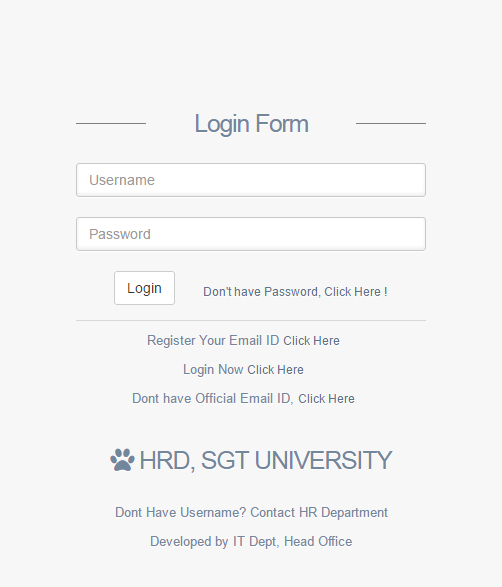 Case 2	:	If Employee has Employee ID but don’t have password or employee forget password, then he/she can get his password. Employee must have registered his/her official email id in HR system then only he will receive password on his email account. User has to login HR system : http://sgtuhrd.org  -> Click on Don’t have password link -> Fill Your employee id and email id and click on Get Password.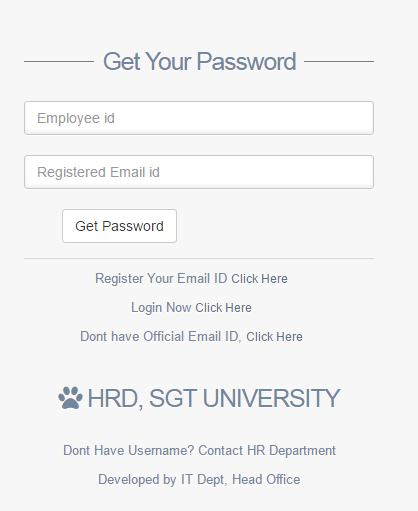 Case 3	:	If employee did not register his official email ID, he/she can register his/her email by 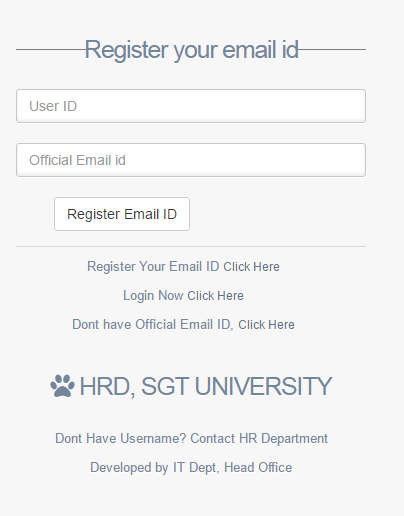 following steps –http://sgtuhrd.orgClick on Register your email id linkFill details in below screenCase 4 : 	If employee don’t have official email id, he/she may send request for official email id. http://sgtuhrd.orgClick  on  Don’t have Official Emial Id -  Click here linkFill details in below screen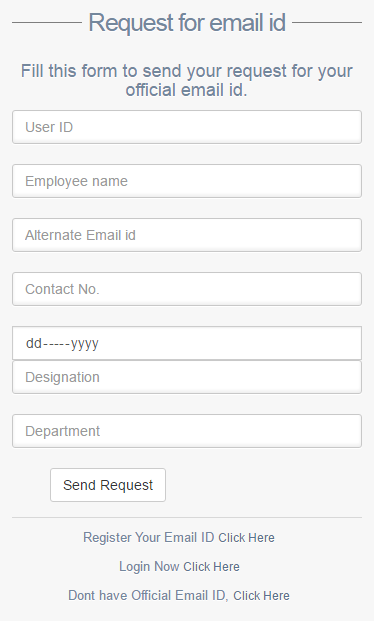 